Software Design Document (sdc-validation)Goals	2Prerequisites	2Dependencies	2Depend on other components?	2Services used	2New external NPM modules	2Other components	2Module details	2User Interface	2Detailed Design	2Component HTML usage	2Component structure	3Classes explained	3ValidationComponent (validation.component.ts)	3ValidatableComponent (validatable.component.ts)	3IValidatableComponent (validatable.interface.ts)	4ValidationGroupComponent (validation-group.component.ts)	4ValidatorComponent (base.validator.component.ts)	4IValidator (validator.interface.ts)	4Types of validators:	4Component Lifecycle	5ngAfterContentInit() in class ValidationComponent	5Test coverage	5Open Issues	5GoalsThe goal of the component is to validate client side components value and to show error message in case of validation error.The component should be easy to use, and can print the error messages in different places of the screen.The component should validate while user enter text (or change selected item in dropdown).Component can validate multiple components (group) at once.PrerequisitesN/ADependenciesDepend on other components?Childs components that are part of validation components: like regex-validation and required validator.Services used	N/ANew external NPM modulesN/AOther componentsValidation child componentsModule detailsValidation.module imported by form-elements.module and exported in form-elements.module.User Interface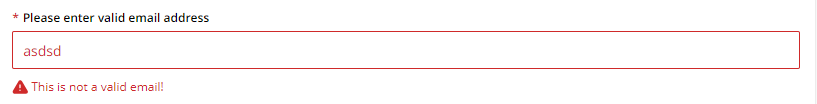 Detailed DesignComponent HTML usage<sdc-input #email label="Please enter valid email address" [maxLength]="50" required="true"></sdc-input><sdc-validation [validateElement]="email"><sdc-required-validator message="Field is required!"></sdc-required-validator>             <sdc-regex-validator message="This is not a valid email!" [pattern]="emailPattern"></sdc-regex-validator></sdc-validation>Component structureClasses explainedValidationComponent (validation.component.ts)Description:Main validation component, wrapper for ValidatorComponent.Has method validate that iterate over all validators and execute validate method in each one.Interfaces:@Input() public validateElement: ValidatableComponent; Reference to other angular component to validate, the other component should extends ValidatableComponent that implements IValidatableComponent@Input() public disabled: boolean;Set disable / enable validationValidatableComponent (validatable.component.ts)Description:Abstract class, that each component that wants to support validation should extend (for example input component). There are 2 important methods:Abstract method getValue() <- the component (exp. sdc-input) should return the value.protected valueChanged = (value: any) <- the component (exp. sdc-input) should call the method when the value changed.Example of implementation in sdc-input component:public getValue(): any {    return this.value;}onKeyPress(value: string) {    this.valueChanged(this.value);}IValidatableComponent (validatable.interface.ts)Description:Interface with one method getValue(), ValidatableComponent implements this as abstract method.ValidationGroupComponent (validation-group.component.ts)This is a wrapper component for group of elements, has public method validate(): Boolean that execute validate() method in each ValidationComponent in the group.ValidatorComponent (base.validator.component.ts)Description:Base class for all validator components, each validator should extends this class.The class is responsible for showing the error message including the icon.IValidator (validator.interface.ts)Description:Validator interface, contain only one method that each validator should implement:validate(value: any): void;Types of validators:Each validator should extends ValidatorComponent implements IValidatorBase validator receives message and disabled inputs.
RequiredValidatorComponentValidate if user insert value or notRegexValidatorComponentValidate the value against the regex patternCustomValidatorComponentValidate the value in callback function that return Boolean.Component LifecyclengAfterContentInit() in class ValidationComponentGet reference to all validators components, and subscribe to value changed event in each ValidatableComponent.Test coverageN/AOpen IssuesN/A